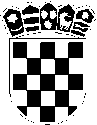 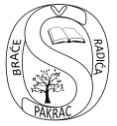 REPUBLIKA HRVATSKAPOŽEŠKO SLAVONSKA ŽUPANIJAOSNOVNA ŠKOLA BRAĆE RADIĆA PAKRACŠIFRA ŠKOLE: 11-064-001KLASA: 003-02/19-01/2URBROJ: 2162-10-01-19-1Pakrac, 21.siječnja 2019.g.Na temelju članka 45. Statuta škole Osnovne škole braće Radića Pakrac,sazivam  23. sjednicu ŠKOLSKOG ODBORAZa 23.siječnja 2019.g., srijeda u 13:15 sati sa sljedećimDNEVNIM  REDOM:              1.      Usvajanje zapisnika s prošle, 22. sjednice Školskog odbora i usvajanje dnevnog reda 23. sjednice.              2.      Prijedlog Statuta Osnovne škole braće Radića Pakrac               3.      RazličitoO tome obavijestiti:1.  Ivana Bukvić Belac2.  Iva Ivanović3.  Milan Nadaždi4.  Ana Zekić5.  Željka Pejša Božić6.  Morena Mandić Čolić7.  Marko Martinelli8.  Sanja Delač, izvjestitelj9.  Upravni odjel za društvene djelatnosti        10.  Arhiva                                                                                             Predsjednica Školskog odbora                                                                                                     Ivana Bukvić Belac, prof., v.r._____________________________________________REPUBLIKA HRVATSKAPOŽEŠKO SLAVONSKA ŽUPANIJAOSNOVNA ŠKOLA BRAĆE RADIĆA PAKRACŠIFRA ŠKOLE: 11-064-001KLASA: 003-02/19-01/2URBROJ: 2162-10-01-19-1Pakrac, 13.veljače 2019.g.Na temelju članka 45. Statuta škole Osnovne škole braće Radića Pakrac,sazivam  24. sjednicu ŠKOLSKOG ODBORAZa 15.veljače 2019.g., petak u 13:30 sati sa sljedećimDNEVNIM  REDOM:              1.      Usvajanje zapisnika s prošle, 23. sjednice Školskog odbora i usvajanje dnevnog reda 24. sjednice.              2.      Završno financijsko izvješće za 2018.g.              3.      Donošenje Statuta Osnovne škole braće Radića Pakrac nakon dobivanja suglasnosti osnivača              4.       RazličitoO tome obavijestiti:1.  Ivana Bukvić Belac2.  Iva Ivanović3.  Milan Nadaždi4.  Ana Zekić5.  Željka Pejša Božić6.  Morena Mandić Čolić7.  Marko Martinelli8.  Sanja Delač, izvjestitelj9.  Upravni odjel za društvene djelatnosti        10.  Arhiva                                                                                             Predsjednica Školskog odbora                                                                                                     Ivana Bukvić Belac, prof., v.r._____________________________________________